БУДЬТЕ БДИТЕЛЬНЫ! ТЕРРОРИЗМ!ТЕРРОРИЗМ - это метод, посредством которого организованная группа или партия стремятся достичь провозглашённые ими цели через систематическое использование насилия. Для нагнетания страха применяются такие террористические акты, как взрывы и поджоги, захват заложников, угоны транспортных средств и др.Для осуществления своих планов террористы могут применять различное боевое оружие, вплоть до ядерного, химического и бактериологического. Поэтому знание основ этого оружия, поражающего действия, мер защиты, правил поведения и действий в случае его применения, должно стать обязательным ради спасения своей жизни.Террористы, как правило, устанавливают взрывные устройства в жилых домах и общественных местах, на дорогах, в метро, на железнодорожном транспорте, в самолётах, припаркованных автомобилях и т.д. В настоящее время могут использоваться как промышленные, так и самодельные взрывные устройства, замаскированные под любые предметы.Для того, чтобы свести к минимуму возможность совершения террористических актов, каждый из нас должен предпринять ряд необходимых мер безопасности:Обращайте внимание на подозрительных людей, чье поведение кажется вам странным, наличие бесхозных, не соответствующих обстановке предметов, особенно когда находитесь на объектах транспорта, в культурно-развлекательных, спортивных и торговых центрах.Не открывайте двери незнакомым людям, не вступайте с ними в контакт на улице, в общественном транспорте и т.д. Не принимайте из рук незнакомцев каких-либо предметов, сумок, пакетов, свёртков, не оставляйте свой багаж без присмотра.В случае обнаружения подозрительных предметов в виде бесхозных вещей, длительное время находящихся в общественных местах или на транспорте без владельца, срочно сообщите об этом водителю, сотрудникам организации, службы безопасности, полиции. Не пытайтесь самостоятельно вскрывать, переносить предмет. Не пользуйтесь вблизи него мобильной связью.Обращайте внимание на оставленные без присмотра незнакомые автомобили и появление посторонних подозрительных лиц вблизи вашего места жительства, работы или учёбы.Интересуйтесь разгрузкой мешков, ящиков, коробок, переносимых в подвалы и на первые этажи вашего дома.Освободите лестничные клетки, коридоры, служебные помещения от заграждающих предметов.ВНИМАНИЕ:Если вам стало известно о готовящемся теракте или вы обнаружили подозрительный предмет, немедленно сообщите об этом ближайшему наряду полиции или позвоните по телефонам:Единая служба спасения 112Телефон доверия УМВД России по Смоленской области (4812) 38-05-35За заведомо ложный донос и заведомо ложное сообщение об акте терроризма предусмотрена уголовная ответственность по ст. 207 УК РФ.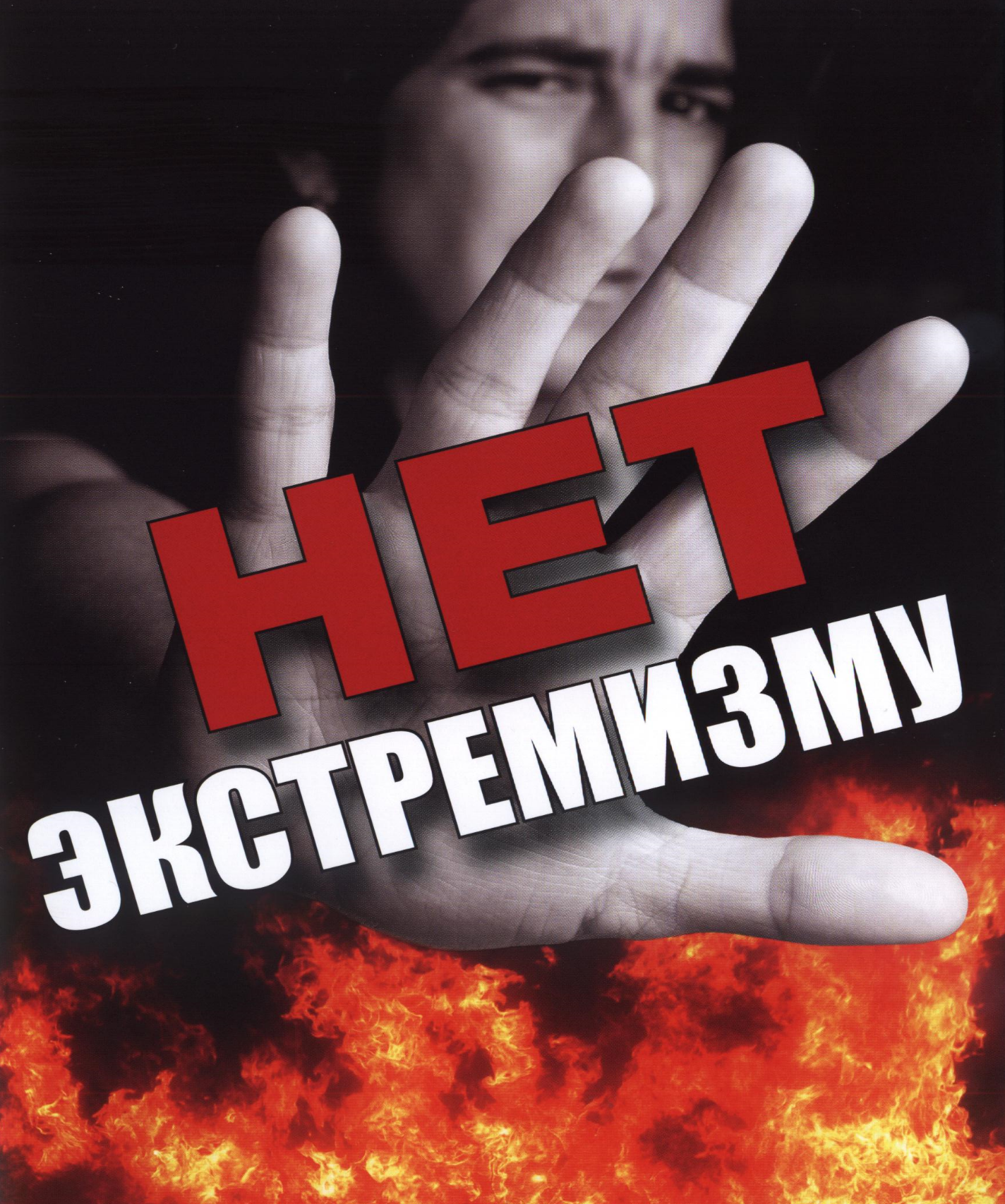 ТЕЛЕФОНЫ ЭКСТРЕННЫХ СЛУЖБ:Телефон доверия УМВД России по Смоленской области 8(4812) 38-05-35Единый телефон службы спасения 112